Załącznik nr 1 do SIWZSZCZEGÓŁOWY OPIS PRZEDMIOTU ZAMÓWIENIACzęść I zamówienia pn. „Dostawa materiałów informacyjno-promocyjnych dla Biura Rzecznika Praw Dziecka – Grupa I”:Część II zamówienia pn. „Dostawa materiałów informacyjno-promocyjnych dla Biura Rzecznika Praw Dziecka – Grupa II”:Warunki realizacji całości zamówienia (dotyczy obu części):Wzory znaków graficznych/logotypów Zamawiający dostarczy Wykonawcy po podpisaniu umowy. Ostateczny ustalony z Wykonawca rozmiar znakowania może różnić się +/- 10% względem podanych wymiarów.Zamawiający dopuszcza tolerancję na wskazanych wymiarach materiałów  +/- 10%.Wykonawca zobowiązany jest w terminie najpóźniej 3 dni roboczych od dnia otrzymania wzorów znaków graficznych/logotypów i wytycznych w zakresie znakowania przedstawić wizualizację każdej pozycji asortymentowej z oznakowaniem do akceptacji Zamawiającego. W przypadku uwag Zamawiającego Wykonawca przedstawia wizualizację uwzględniająca uwagi Zamawiającego w terminie 2 dni roboczych od dnia zgłoszenia uwag. Przez realizację zamówienia (każdej z części) uważa się dostarczenie przedmiotu zamówienia zgodnego z opisem zamówienia do siedziby Zamawiającego na koszt Wykonawcy wraz z wniesieniem do wskazanego pomieszczenia,Wykonawca zobowiązuje się dostarczyć materiały, których jakość i estetyka wykonania są takie same jak dostarczonych wcześniej próbek,Zamawiający może odmówić przyjęcia materiałów, które nie będą spakowane zgodnie z opisem lub niezgodne z SIWZ i złożonymi próbkami.LP.Nazwa produktuSzczegółowy opis produktuZdjęcie poglądowe1.Pióro wieczneIlość 50 sztukParametry:- nasadka pióra i wykończenia: chromowany i polerowany metal- stalówka ze stali nierdzewnej- kolor wykończeń: srebrny- kolor obudowy: czarny, srebro, stal i odcienie szarości- zakończenie: elastyczny klips- korpus: faktura guilloche- sposób napełniania: naboje, tłoczek w zestawie- długość - 13,9 cm- Pakowane jednostkowo w  firmowe pudełkoZnakowanie: grawer laserowy znaku graficznego/ logotypu na podstawie przekazanego wzoru, jednostronnie na korpusie, z boku elementu zaczepnego, max. pole graweru 1cmx 4 cmOpakowanie zbiorcze karton może zawierać maksymalnie 50 szt. Opakowanie zbiorcze karton z etykietą „Pióro– … szt.”
Opakowanie powinno zabezpieczyć wyrób przed obniżeniem jego jakości w czasie transportu.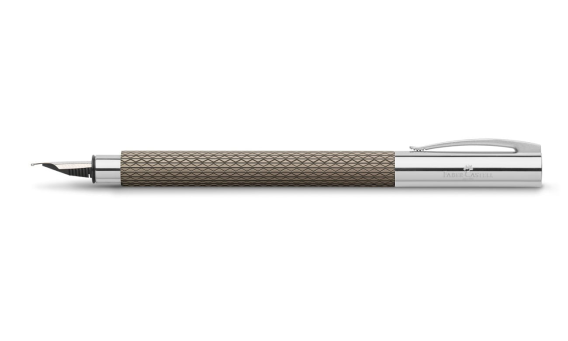 Przykładowy produkt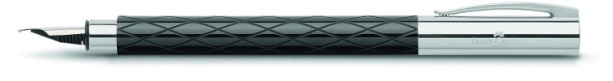 2.Koszulka z logoIlość 2000 sztukParametry:- koszulka unisex- materiał: 100% wysokogatunkowej bawełny - gramatura 150-160 g/m2- rozmiary: S (800 szt.), M (700 szt.), L (300 szt.), XL (100 szt.), XXL (100 szt.)- okrągłe wykończenie pod szyją- podwójny szew wokół szyi, przy rękawach  i u dołu koszulki- taśma wzmacniająca na karku- kolor: białyZnakowanie: druk cyfrowy DTG (fullcolor) na przodzie koszulki znaku graficznego/ logotypu na podstawie przekazanego wzoru, max. pole 24cm x 24 cm, druk znaku graficznego/logotypu na lewym rękawku 1 kolor czarny, pole 4x7cmPakowane jednostkowo w folię. Opakowanie zbiorcze karton może zawierać maksymalnie 50 szt. w jednym rozmiarze.Każde opakowanie zbiorcze powinno mieć etykietę: „Koszulka rozmiar … – … szt.”.
Opakowanie powinno zabezpieczyć wyrób przed obniżeniem jego jakości w czasie transportu.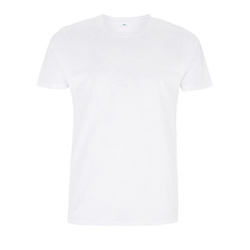 Przykładowy produkt Przykładowy nadruk: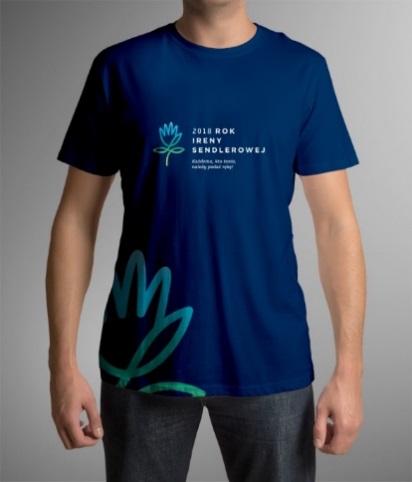 3.MagnesIlość 2000 sztukParametry:- materiał: folia magnetyczna grubość ok. 0,5 mm- format: ok. 7x5cm (lekko zaokrąglone rogi) Nadruk: 4+0 (CMYK)Pakowane po 50 szt. Opakowanie zbiorcze karton może zawierać maksymalnie 500 szt. Każde opakowanie zbiorcze powinno mieć etykietę: „Magnes -… szt.”.
Opakowanie powinno zabezpieczyć wyrób przed obniżeniem jego jakości w czasie transportu.Przykładowa wizualizacja: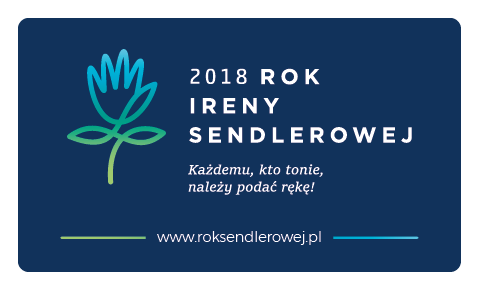 4.DługopisIlość 5000 sztukParametry:- materiał: ABS- długość: 14 cm- kolor wkładu: niebieski- mechanizm włączający: okrągła, ozdobna kulka- ozdoby: transparentny klips i przeźroczysta szpica- kolory: różne- Znakowanie: nadruk znaku graficznego/logotypu na podstawie przekazanego wzoru, (tampodruk, 1 kolor biały) jednostronnie na korpusie z boku elementu zaczepnego, pole nadruku max. 1cmx 4 cmPakowane po 50 szt., Opakowanie zbiorcze karton z etykietą „Długopis – … szt.”, Opakowanie powinno zabezpieczyć wyrób przed obniżeniem jego jakości w czasie transportu.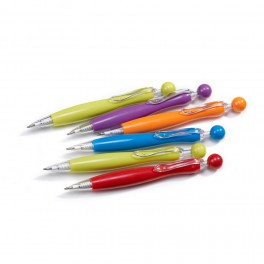 Przykładowy produkt5.Ołówek lakierowany z nakładkąIlość 5000 sztukParametry:- ołówek nienaostrzony z zabawną główką (zdejmowaną, nie przytwierdzoną na stałe)- mix wzorów: tygrys, biedronka, mysz, żaba i krowa- kolory: mix- materiał: drewno- wymiary: Ø0,7 x 21 cm - Znakowanie: nadruk znaku graficznego/logotypu na podstawie przekazanego wzoru, (tampodruk, 1 kolor czarny) jednostronnie, pole nadruku max. 0,5cm x 4 cmPakowane po 50 szt.,Opakowanie zbiorcze karton z etykietą „Ołówek – … szt.”, opakowanie powinno zabezpieczyć wyrób przed obniżeniem jego jakości w czasie transportu.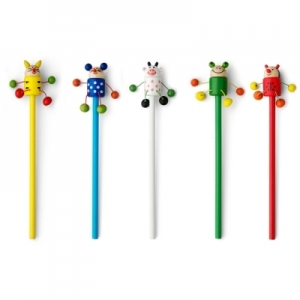 Przykładowy produkt6. Ołówek elastyczny z gumkąIlość 5000 sztukParametry:- materiał: tworzywo sztuczne- rozmiar: Ø ok. 0,5 x 35 cm- kolory: mixZnakowanie: nazduk znaku graficznego/logotypu na podstawie przekazanego wzoru, (tampodruk, jeden kolor biały) jednostronnie, pole nadruku max. 0,4 cm x 4 cmPakowane po 50 szt.,Opakowanie zbiorcze karton z etykietą „Ołówek elastyczny– … szt.”, opakowanie powinno zabezpieczyć wyrób przed obniżeniem jego jakości w czasie transportu.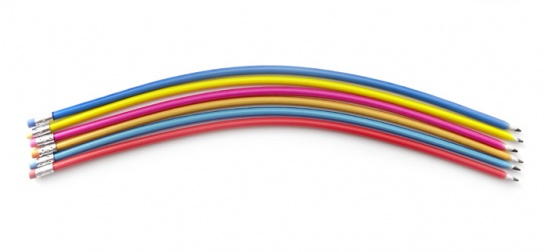 7.Kabel-smyczIlość 500 sztukParametry:- smycz reklamowa - kabel do ładowania- długość 90 cm- końcówki USB i micro USB- kompatybilny z urządzeniami Android oraz iOS- z karabińczykiem- materiał: metal, PVC- wymiary: ok. 90 x 1,1 x 0,1 cm- kolory: różneZnakowanie: nazduk znaku graficznego/logotypu na podstawie przekazanego wzoru, (tampodruk, jeden kolor biały) jednostronnie (od zewnętrznej strony) na całej powierzchni. Pakowane po 100 szt.,Opakowanie zbiorcze z etykietą „Smycz usb– … szt.”, opakowanie powinno zabezpieczyć wyrób przed obniżeniem jego jakości w czasie transportu.Przykładowy produkt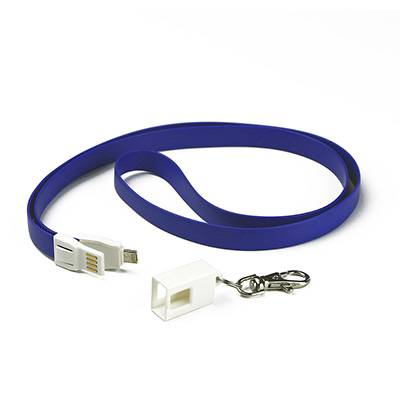 8.Ręcznik sportowy w pokrowcuIlość 1500 sztukParametry:- materiał: mikrofibry 200 g/m2- rozmiar: 80 x 140 cm- opakowanie: poliestrowe etui- kolor: różne koloryZnakowanie: haft znaku graficznego/logotypu na podstawie przekazanego wzoru (pełny kolor).Opakowanie jednostkowe folia. Opakowanie zbiorcze karton do 50 sztuk z oznaczeniem „Ręcznik – … szt.”, opakowanie powinno zabezpieczyć wyrób przed obniżeniem jego jakości w czasie transportu.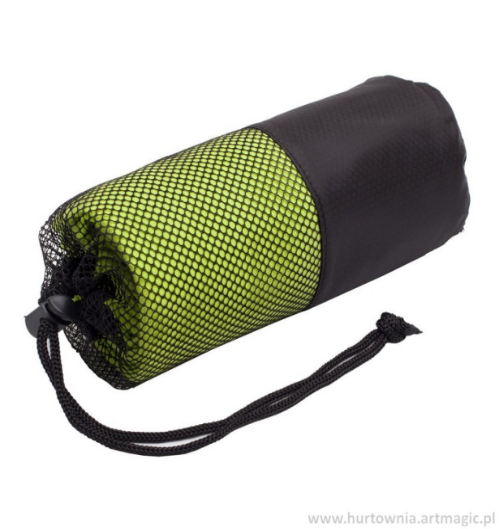 Przykładowy produkt9.Brelok maskotkaIlość 2000 sztukParametry:- materiał: plusz, bawełna- wymiary: ok. 10 cm wysokości- dopuszczalne rodzaje: miś, lew, żyrafa, pies, zebra, nosorożec, tygrys- kolor koszulki: biały z logo RPD- zawieszka: metalowe kółko Znakowanie: nadruk znaku graficznego/logotypu na podstawie przekazanego wzoru, (termotransfer, 1 kolor) jednostronnie na koszulce maskotki, pole nadruku max. 1cmx 3cmPakowane po 50 szt.,Opakowanie zbiorcze karton z etykietą „Brelok maskotka– … szt.”, opakowanie powinno zabezpieczyć wyrób przed obniżeniem jego jakości w czasie transportu. Zgodność z wymaganiami bezpieczeństwa, określonymi w rozporządzeniu Rady Ministrów z dnia 18.09.2001 r. w sprawie szczegółowych warunków dotyczących bezpieczeństwa zabawek.
Zabawka dla dzieci powyżej 3 lat.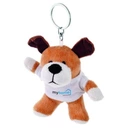 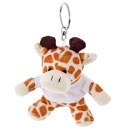      Przykładowy produkt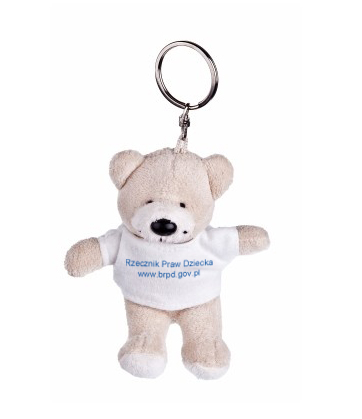 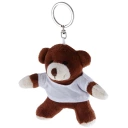 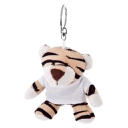 10.Trójkolorowy długopis z rysikiemIlość 2000 sztukParametry:- materiał: plastik- z 3 wkładami w kolorze czerwonym, niebieskim i czarnym- wymiary: Ø11x147mm- rysikiem z ABS- kolory: czarno-srebrnyZnakowanie: tampodruk znaku graficznego/logotypu na podstawie przekazanego wzoru, jednostronnie na korpusie, z boku elementu zaczepnego, max. pole nadruku 0,9cm x 4cmOpakowanie zbiorcze karton może zawierać maksymalnie 100 szt. Opakowanie zbiorcze karton z etykietą „Długopis trójkolorowy– … szt.”
Opakowanie powinno zabezpieczyć wyrób przed obniżeniem jego jakości w czasie transportu.Przykładowy produkt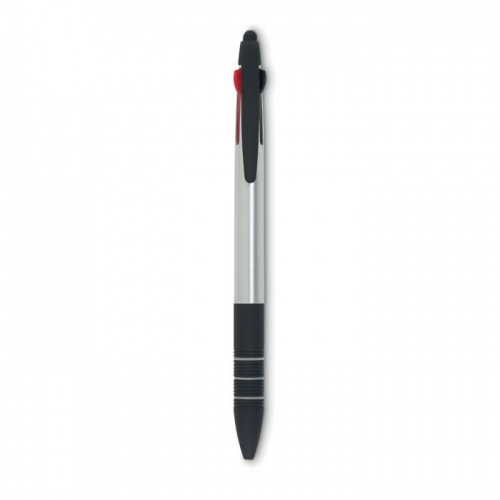 11.BalonyIlość 30000 sztukParametry:- materiał: guma- rozmiar: 30 cm średnicy (12 cali)- kolory: niebieski nieprzezroczysty (7500 sztuk), czerwony nieprzezroczysty (7500 sztuk), zielony nieprzezroczysty (7500 sztuk), żółty nieprzezroczysty (7500 sztuk)Znakowanie: nadruk znaku graficznego/logotypu na podstawie przekazanego wzoru (sitodruk), dwustronnie, 1 kolor. Opakowanie zbiorcze karton może zawierać maksymalnie 1000 szt. Opakowanie zbiorcze karton z etykietą „Balon– … szt.”
Opakowanie powinno zabezpieczyć wyrób przed obniżeniem jego jakości w czasie transportu.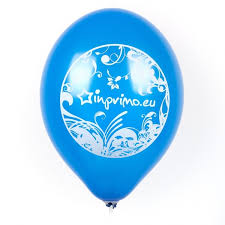 Przykładowy produkt12.Bidony rowerowe z uchwytamiIlość 1000 sztukParametry:- materiał: stal i tworzywo sztuczne- wymiary: Ø 75 x 260 mm- pojemność: 800 ml- kolory: czerwony, czarny, niebieskiZnakowanie: grawer laserowy lub tampodruk znaku graficznego/ logotypu na podstawie przekazanego wzoru, jednostronnie, max. pole graweru/druku 10 cm x 7cm. Opakowanie jednostkowe folia.Opakowanie zbiorcze karton może zawierać maksymalnie 50 szt. Opakowanie zbiorcze karton z etykietą „Bidon– … szt.”
Opakowanie powinno zabezpieczyć wyrób przed obniżeniem jego jakości w czasie transportu.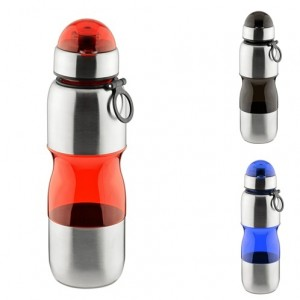 Przykładowy produkt13.PluszakiIlość 3000 sztukParametry:- materiał: plusz, bawełna- wymiary: wysokość ok. 20 cm- koszulka w kolorze białym- zamawiane rodzaje: MIŚ i MIKOŁAJ (2000 x MIŚ i 1000 x MIKOŁAJ)Pakowanie jednostkowe folia.Znakowanie: nadruk znaku graficznego/ 1 logotypu na podstawie przekazanego wzoru, (termotransfer, 6 Kolorów PANTONE) jednostronnie na koszulce maskotki, pole nadruku max. 4 cm x 3 cmPakowane po 50 szt.,Opakowanie zbiorcze karton z etykietą „Pluszak– … szt.”, opakowanie powinno zabezpieczyć wyrób przed obniżeniem jego jakości w czasie transportu.Zgodność z wymaganiami bezpieczeństwa, określonymi w rozporządzeniu Rady Ministrów z dnia 18.09.2001 r. w sprawie szczegółowych warunków dotyczących bezpieczeństwa zabawek. Zabawka dla dzieci powyżej 3 lat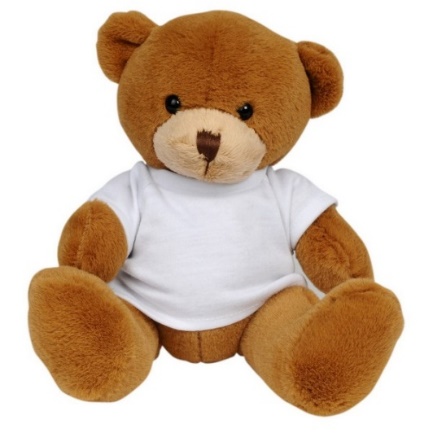 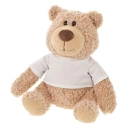 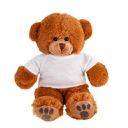 Przykładowy produkt14.Brelok odblaskIlość 5000 sztukParametry:- materiał: miękki plastik- wymiary: Ø ok. 4,9 cm- metalowa zawieszka- różne kolory- nadruk logoZnakowanie: nadruk znaku graficznego/logotypu na podstawie przekazanego wzoru (tampodruk, jeden kolor biały), dwustronnie, Opakowanie zbiorcze karton może zawierać maksymalnie 50 szt. Opakowanie zbiorcze karton z etykietą „Brelok– … szt.”
Opakowanie powinno zabezpieczyć wyrób przed obniżeniem jego jakości w czasie transportu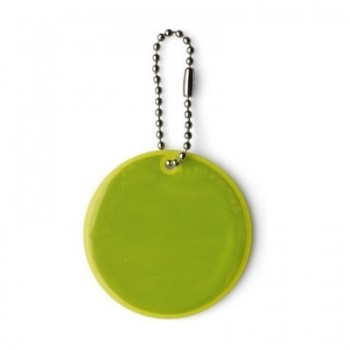 Przykładowy produkt15.Opaska odblaskowa elastycznaIlość 10000 sztukParametry:- zwijająca się opaska odblaskowa- samozaciskowa- wymiary: ok. 32x3 cm- materiał: folia odblaskowa PCV ze sprężynującą blaszką w środku- kolory: żółty, zielonyZnakowanie: nadruk znaku graficznego/logotypu na podstawie przekazanego wzoru (tampodruk, jeden kolor czarny), jednostronnie, Opakowanie zbiorcze karton może zawierać maksymalnie 50 szt. Opakowanie zbiorcze karton z etykietą „Opaska– … szt.”
Opakowanie powinno zabezpieczyć wyrób przed obniżeniem jego jakości w czasie transportu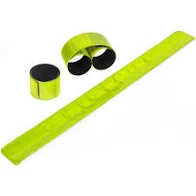 Przykładowy produkt16.Puzzle drewniane/kostkaIlość 3000 sztukParametry:- łamigłówki w różnych kształtach, np. gwiazdy, kwadraty- wymiary:  ok. 5x5 cm- materiał: drewno- opakowanie: bawełniany woreczek- Znakowanie: nadruk znaku graficznego/logotypu na podstawie przekazanego wzoru (tampodruk, 6 kolorów PANTONE), jednostronnie na woreczku, max. pole nadruku  Opakowanie jednostkowe folia. Opakowanie zbiorcze karton może zawierać maksymalnie 50 szt. Opakowanie zbiorcze karton z etykietą „Puzzle– … szt.”
Opakowanie powinno zabezpieczyć wyrób przed obniżeniem jego jakości w czasie transportu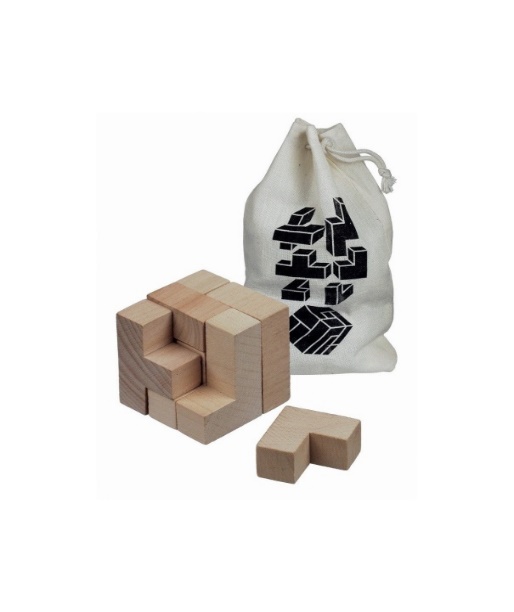 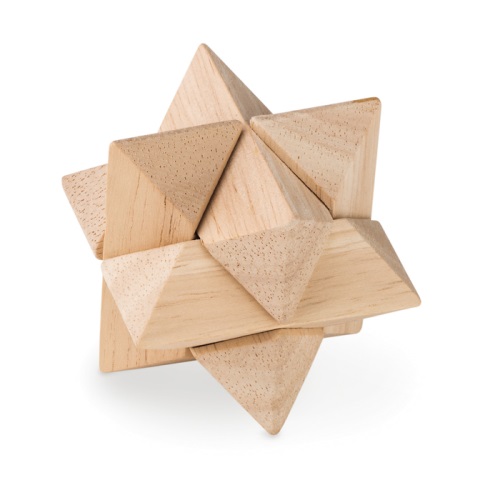 Przykładowy produkt17.Gry w drewnianym pudełkuIlość 500 sztukParametry:- zestaw min. czterech gier w drewnianym pudełku: np. domino mikado, szachy, warcaby. chińczyk- wymiary: ok. 16,5 x 16,5 x 2,8 cm- materiał: drewnoKolor:  naturalne drewno, jasny odcieńZnakowanie: nadruk znaku graficznego/logotypu na podstawie przekazanego wzoru (tampodruk, 6 kolorów PANTONE), jednostronnie na pułku, max. pole nadruku 5cmx 12cmOpakowanie jednostkowe kartonowe. Opakowanie zbiorcze karton może zawierać maksymalnie 50 szt. Opakowanie zbiorcze karton z etykietą „Gry– … szt.”
Opakowanie powinno zabezpieczyć wyrób przed obniżeniem jego jakości w czasie transportu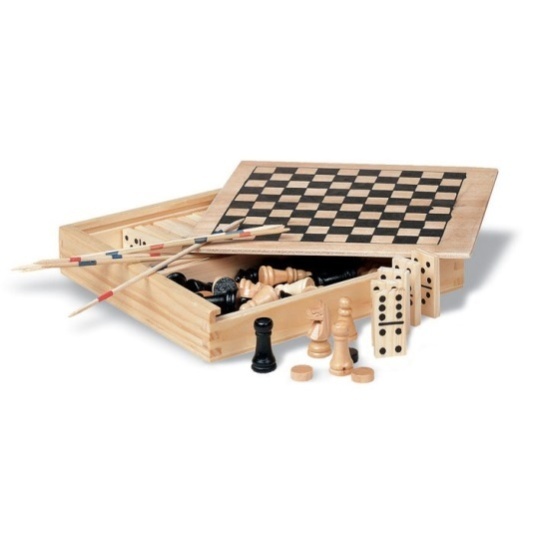 Przykładowy produkt18.Kubek ceramicznyIlość 2000 sztukParametry:- pojemność: 300 ml- wysokość: ok.  100 mm- średnica: ok. 90/60 mm- materiał: ceramika- kolor: z zewnątrz  biały, środek kolorowy (czerwony, żółty, niebieski, zielony)- nadruk znaku graficznego/logotypu na podstawie przekazanego wzoru na kubku jednostronnie i napisu na uchwycie kubka, max. pole nadruku 6cm x 15cm. Transfer print – kalkomania (fullcolor). Multicolor– barwienie wewnętrzne (6 kolorów PANTONE uzgodniony z Zamawiającym)Opakowanie jednostkowe karton. Opakowanie zbiorcze karton może zawierać maksymalnie 25 szt. Opakowanie zbiorcze karton z etykietą „Kubki– … szt.”
Opakowanie powinno zabezpieczyć wyrób przed obniżeniem jego jakości w czasie transportu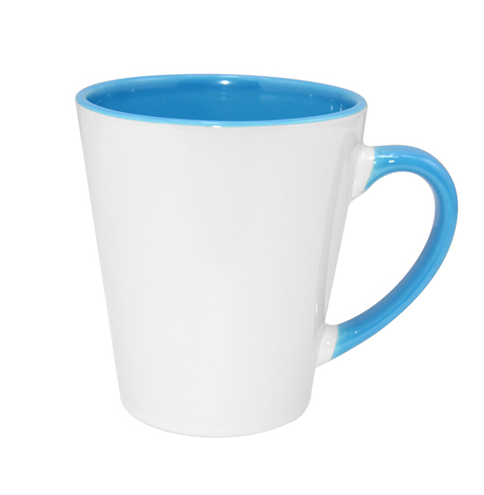 Przykładowy produkt19.Piłki nożneIlość 1000 sztukParametry:- rodzaj łączenia łat: szyte lub łączone metodą termiczną- przeznaczenie: na naturalną murawę- materiał: termoplastyczny poliuretan- kolor: biały- rozmiar 4 – sztuk 500- rozmiar 3 – sztuk 500Znakowanie: nadruk znaku graficznego/logotypu na podstawie przekazanego wzoru (tampodruk, 6 kolorów PANTONE), dwustronnie, max. pole nadruku 2cmx 6cm.Opakowanie jednostkowe folia. Opakowanie zbiorcze karton może zawierać maksymalnie 25szt. Opakowanie zbiorcze karton z etykietą „Piłka nożna– … szt.”
Opakowanie powinno zabezpieczyć wyrób przed obniżeniem jego jakości w czasie transportuPrzykładowy produkt20.Piłki do siatkówkiIlość 1000 sztukParametry:- materiał: skóra syntetyczna poliuretanowa- rodzaj łączenia łat: szyte lub łączone metodą termiczną- podwójnie laminowana- butylowa dętka- kolor: biały- rozmiar 5 – sztuk 500- rozmiar 4 – sztuk 500Znakowanie: nadruk znaku graficznego/logotypu na podstawie przekazanego wzoru (tampodruk, 6 kolorów PANTONE), dwustronnie, max. pole nadruku 3,5cmx 6cmOpakowanie jednostkowe folia. Opakowanie zbiorcze karton może zawierać maksymalnie 25 szt. Opakowanie zbiorcze karton z etykietą „Piłka– … szt.”
Opakowanie powinno zabezpieczyć wyrób przed obniżeniem jego jakości w czasie transportu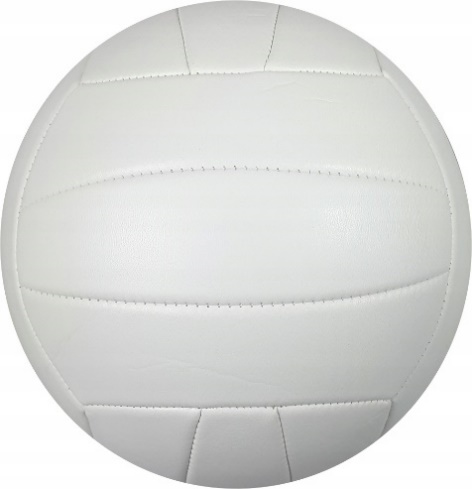 Przykładowy produktLP.Nazwa produktuSzczegółowy opis produktuZdjęcie poglądowe1.E-czytnik z etuiIlość 150 sztukParametry:- wyświetlacz (przekątna): min. 6 cali- pamięć: min. 4 GB- wyświetlacz (rozdzielczość): min. 800x600 px- kolor: czarny, biały, grafitowy- pojemność akumulatora: 2000 mAh- wbudowany czytnik kart- waga: max. 165 g- etui z tłoczonym znakiem graficznym/logotypem na podstawie przekazanego wzoru. Etui eleganckie chroniące tył i przód urządzenia z tworzywa skóropodobnego lub skóry, z mocowaniem zapewniającym bezpieczne stabilne osadzenie urządzenia, zapinane np. na magnes/zatrzask/zamekMaksymalny rozmiar tłoczenia znaku 5cmx5cmOpakowanie jednostkowe kartonowe.Opakowanie zbiorcze karton może zawierać maksymalnie 50 szt. Opakowanie zbiorcze karton z etykietą „Czytnik– … szt.” Opakowanie powinno zabezpieczyć wyrób przed obniżeniem jego jakości w czasie transportuPrzykładowe etui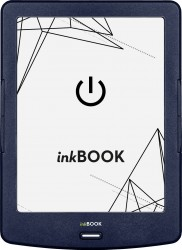 2.Plecak z powerbankiemIlość 30 sztukParametry:- waga: do 1,5 kg- wbudowany i wyjmowany power bank min.  8000mAh- wodoodporny port ładowania- wymiary: ok. 30,5x14,5x45 cm- kolor: czarny- materiał: nylon/poliester 600DZnakowanie: nadruk znaku graficznego/logotypu na podstawie przekazanego wzoru (termotransfer), max. pole nadruku 15cmx15cm, 6 kolorów PANTONEOpakowanie jednostkowe folia. Opakowanie zbiorcze karton może zawierać maksymalnie 25szt. Opakowanie zbiorcze karton z etykietą „Plecak– … szt.”
Opakowanie powinno zabezpieczyć wyrób przed obniżeniem jego jakości w czasie transportu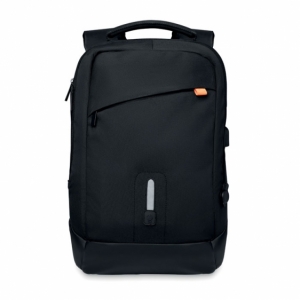 3.Power bankIlość 50 sztukParametry:- pojemność baterii  min. 10000 mAh- natężenie prądu min. 2 A- złącza: micro USB 2.0, min. 2xUSB- kolor: czarny/biały/srebrny- materiał aluminium- Znakowanie tampodruk, (6 kolorów PANTONE) znaku graficznego/logotypu na podstawie przekazanego wzoru, jednostronnie, max. pole 1cmx 4cm. Opakowanie jednostkowe kartonOpakowanie zbiorcze karton może zawierać maksymalnie 50 szt. Opakowanie zbiorcze karton z etykietą „Power bank– … szt.” Opakowanie powinno zabezpieczyć wyrób przed obniżeniem jego jakości w czasie transportu.4.Głośnik bluetoothIlość 50 sztukParametry:- łączność: Bluetooth, USB- moc: min. 14 W- czas pracy do 10 h- pojemność akumulatora: 2600 mAh- wbudowany mikrofon- kolor: różne- waga – max. 450 g- materiał plastikZnakowanie: nadruk znaku graficznego/logotypu na podstawie przekazanego wzoru (tampodruk), jednostronnie, max. pole nadruku 1cmx 4cmOpakowanie jednostkowe karton. Opakowanie zbiorcze karton może zawierać maksymalnie 25 szt.Opakowanie zbiorcze karton z etykietą „Głośnik– … szt.” Opakowanie powinno zabezpieczyć wyrób przed obniżeniem jego jakości w czasie transportu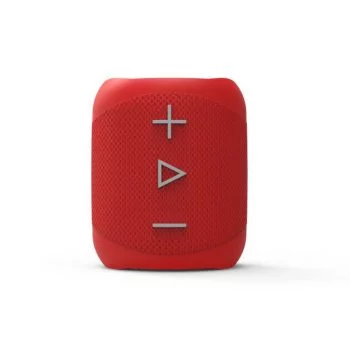 5.Słuchawki z etuiIlość 1000 sztukParametry:- słuchawki douszne w pudełku- kabel ok. 120 cm- w komplecie 2 pary silikonowych nakładek- materiał: ABS, PVC, PS, silikon- wymiary: 7x7x1,9 cm- różne kolory Znakowanie: nadruk znaku graficznego/logotypu na podstawie przekazanego wzoru (tampodruk), jednostronnie na pudełku,  max. pole nadruku 5cmx 5cm, 1 kolor.Opakowanie jednostkowe karton. Opakowanie zbiorcze karton może zawierać maksymalnie 50szt.Opakowanie zbiorcze karton z etykietą „Słuchawki– … szt.” Opakowanie powinno zabezpieczyć wyrób przed obniżeniem jego jakości w czasie transportu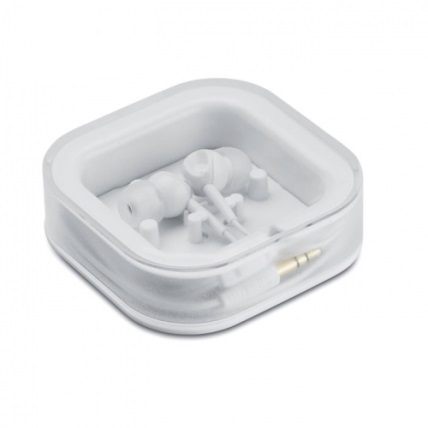 6.Teczka A4 z orłemIlość 1000 sztukParametry: - twarda oprawa introligatorska- skóropodobna okleina w kolorze bordowym (500 sztuk) i granatowym (500  sztuk)- wytłaczany orzeł i napis „Rzecznik Praw Dziecka” w kolorze srebrnym (na granatowych teczkach) oraz złotym (na bordowych teczkach);- wnętrze wyklejone białym kartonemOpakowanie zbiorcze karton może zawierać maksymalnie 50szt.Opakowanie zbiorcze karton z etykietą „Teczka– … szt.” Opakowanie powinno zabezpieczyć wyrób przed obniżeniem jego jakości w czasie transportu7.Kocyk dla niemowlakaIlość 300 sztukParametry: - wymiary: 80x100- skład: 50% bambus, 50% bawełna- certyfikat OEKO-TEX- kolor: różne, pasteloweZnakowanie haft znaku graficznego/logotypu na podstawie przekazanego wzoru.Opakowanie jednostkowe folia. Opakowanie zbiorcze karton do 50 sztuk z oznaczeniem „Kocyk – … szt.”, opakowanie powinno zabezpieczyć wyrób przed obniżeniem jego jakości w czasie transportu.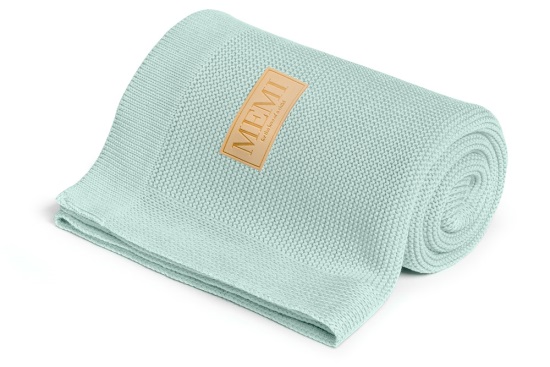 8.Szumiące maskotkiIlość 300 sztukParametry:- szyty z atestowanych materiałów- materiał: welur, bawełna- wypełnienie zabawki:  szeleszcząca folia- przedział wiekowy: 0+- wysokość: min. 20 max. 30 cm- kolory: mix kolorówZnakowanie haft znaku graficznego/logotypu na podstawie przekazanego wzoru.Opakowanie jednostkowe folia. Opakowanie zbiorcze karton do 50 sztuk z oznaczeniem „Maskotka– … szt.”, opakowanie powinno zabezpieczyć wyrób przed obniżeniem jego jakości w czasie transportu.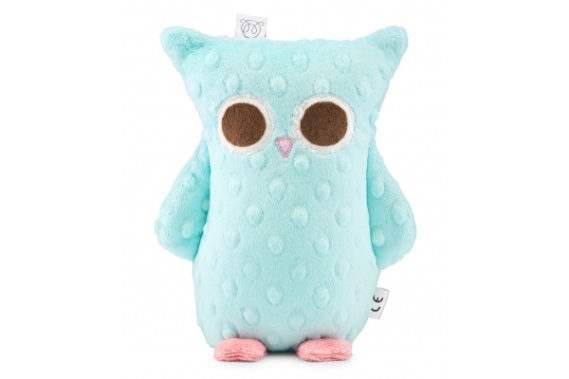 9.Książka kontrastowa Ilość 300 sztukParametry:- książeczki oparte na biało-czarnym kontraście- oprawa: twarda, całokartonowaZnakowanie: nadruk znaku graficznego/logotypu na podstawie przekazanego wzoru (tampodruk), jednostronnie z tyłu,  Opakowanie zbiorcze karton może zawierać maksymalnie 50szt.Opakowanie zbiorcze karton z etykietą „Książka– … szt.” Opakowanie powinno zabezpieczyć wyrób przed obniżeniem jego jakości w czasie transportu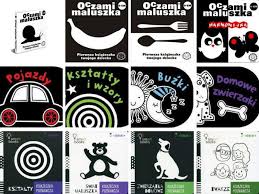 10Plecaki dla dzieci/młodzieżyIlość 300 sztukParametry:- ostrzegawczy tryb świetlny- rozmiar: różne (100sztuk rozm. S, 100 sztuk rozm. M i 100 sztuk  rozm. L- kolory: wielokolorowy - kolorowy print, różne wzory (do ustalenia),- komory główne: 1 (w plecakach dla najmłodszych dzieci), 2 (w plecakach dla młodszych dzieci), 3 (w plecakach dla starszych dzieci i młodzieży),- kieszenie boczne,- kieszeń z organizerem,- zawieszka do kluczy,- kieszonka na komórkę,- wzmocniony spód,- szelki profilowane z regulacją długości,- usztywnione i wyprofilowane plecy z pianki- usztywniony uchwyt górny,- nieprzemakalny materiał,- materiał: poliester. Znakowanie: nadruk znaku graficznego/ logotypu na podstawie przekazanego wzoru (termotransfer), max. pole nadruku 15cmx 15cmOpakowanie jednostkowe folia. Opakowanie zbiorcze karton może zawierać maksymalnie 25szt. Opakowanie zbiorcze karton z etykietą „Plecak– … szt.” Opakowanie powinno zabezpieczyć wyrób przed obniżeniem jego jakości w czasie transportu11Piórnik dwukomorowy z wyposażeniemIlość 300 sztukParametry:- dwukomorowy, - dwupoziomowy,- zamykany na 2 zamki błyskawiczne,- z wyposażeniem: m.in. 12 kredek, 18 pisaków, ołówek, długopis, gumka, temperówka, linijka,- wymiary: ok. 19,5 x 12,5 x 5 cm,- kolor: różne kolory, print, różne wzory (do ustalenia),- materiał: poliester,- usztywniony.Znakowanie: nadruk znaku graficznego/logotypu na podstawie przekazanego wzoru (tampodruk), jednostronnie,  max. pole nadruku 7cmx 10cm, pełny kolor.Opakowanie zbiorcze karton może zawierać maksymalnie 50szt.Opakowanie zbiorcze karton z etykietą „Piórnik– … szt.” Opakowanie powinno zabezpieczyć wyrób przed obniżeniem jego jakości w czasie transportu12Pojemnik na śniadanie (lunch box)Ilość 300 sztukParametry:- blokada chroniąca przed samoistnym otwarciem się,- pokrywka pudełka zabezpieczona silikonową uszczelką,- wykonanie z wysokiej jakości tworzywa (nie zawiera szkodliwego dla zdrowia bisphenol-u A, phthalate-u i PCV)- pojemność min. 700 ml.Znakowanie: nadruk znaku graficznego/logotypu na podstawie przekazanego wzoru (tampodruk), jednostronnie,max. pole nadruku 7cmx 4cm, jeden kolor nadruku (czarny lub biały). Opakowanie jednostkowe folia. Opakowanie zbiorcze karton może zawierać maksymalnie 50szt.Opakowanie zbiorcze karton z etykietą „Lunchbox– … szt.” Opakowanie powinno zabezpieczyć wyrób przed obniżeniem jego jakości w czasie transportu13Zestaw naprawczy na rowerIlość 100 sztukScyzoryk z najpotrzebniejszymi kluczami:
-6 imbusów
-wielowymiarowy klucz płaski + klucz do szprych 14GE
-adapter do nasadek
-2 wkrętaki: krzyżakowy i płaski
-3 nasadki -Materiał: stal ocynkowana
-Kolor: srebrno-czarnyZestaw do naprawy kół rowerowych:
-6 łatek do dętek
-1 tubka kleju do gumy
-przyrząd do szorstkowania
-2 łyżki do ściągania opony
-wentylek- zestaw w etuiZnakowanie: nadruk znaku graficznego/logotypu na podstawie przekazanego wzoru (tampodruk), jednostronnie na etiui,  max. pole nadruku 1cmx 4cmOpakowanie jednostkowe karton. Opakowanie zbiorcze karton może zawierać maksymalnie 50szt.Opakowanie zbiorcze karton z etykietą „Zestaw– … szt.” Opakowanie powinno zabezpieczyć wyrób przed obniżeniem jego jakości w czasie transportu14Etui na telefon wodoodporne z mocowaniem na rowerIlość 100 sztukParametry:- uchwyt z wodoodpornym pokrowcem na telefon-folia przewodząca - możliwość korzystania z telefonu bez konieczności wyjmowania z pokrowca- mocowanie do ramy roweru Znakowanie: nadruk znaku graficznego/logotypu na podstawie przekazanego wzoru (tampodruk), jednostronnie,  max. pole nadruku 1cmx 4cmOpakowanie jednostkowe folia. Opakowanie zbiorcze karton może zawierać maksymalnie 50szt.Opakowanie zbiorcze karton z etykietą „Etiu– … szt.” Opakowanie powinno zabezpieczyć wyrób przed obniżeniem jego jakości w czasie transportu